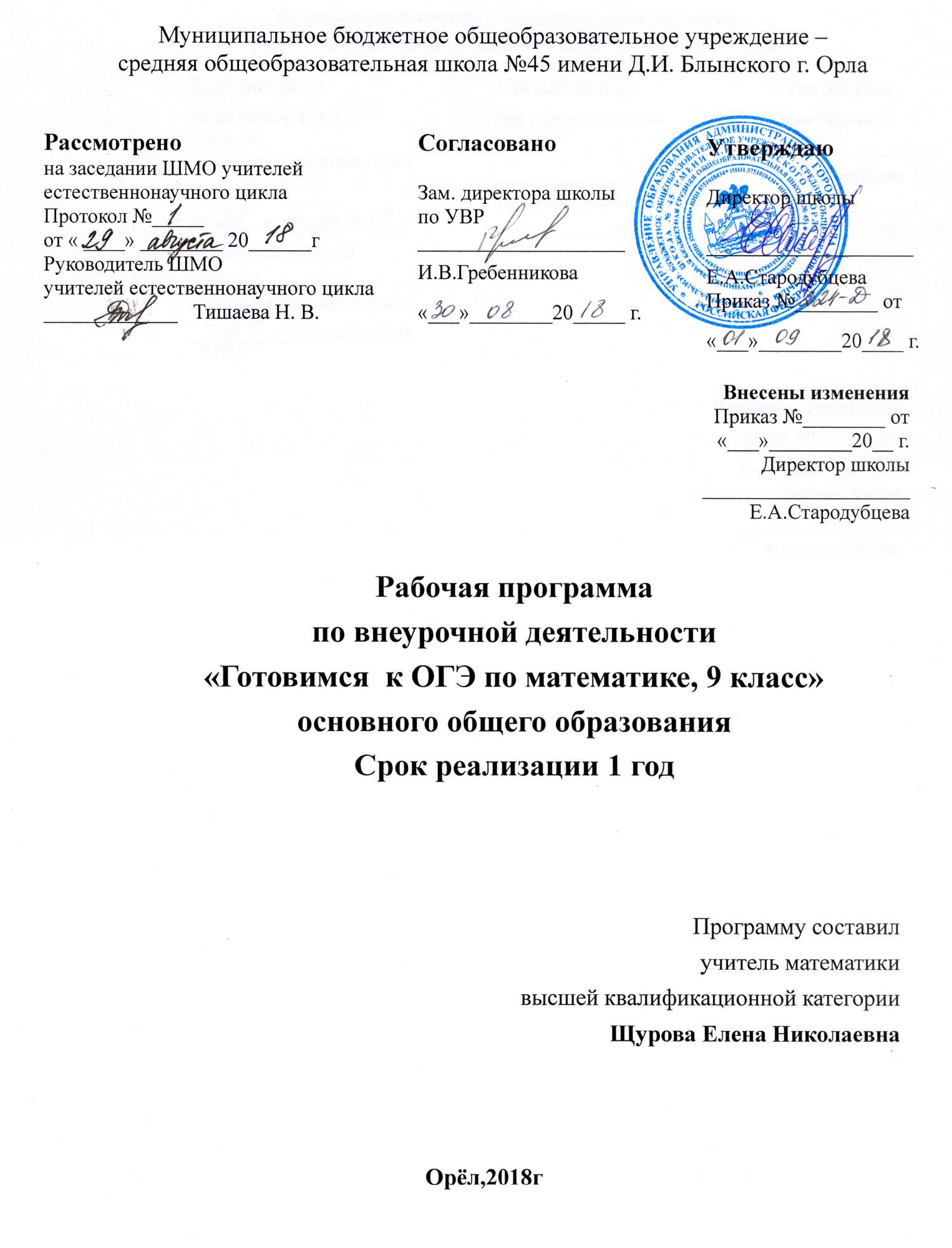 Планируемые результаты  освоения программы:личностные:1) сформированность ответственного отношения к учению, готовность и способности обучающихся к саморазвитию и самообразованию на основе мотивации к обучению и познанию, выбору дальнейшего образования на базе ориентировки в мире профессий и профессиональных предпочтений, осознанному построению индивидуальной образовательной траектории с учётом устойчивых познавательных интересов;2) сформированность целостного мировоззрения, соответствующего современному уровню развития науки и общественной практики;3) сформированность коммуникативной компетентности в общении и сотрудничестве со сверстниками, старшими и младшими, в образовательной, общественно полезной, учебно-исследовательской, творческой и других видах деятельности;4) умение ясно, точно, грамотно излагать свои мысли в устной и письменной речи, понимать смысл поставленной задачи, выстраивать аргументацию, приводить примеры и контрпримеры;5) представление о математической науке как сфере человеческой деятельности, об этапах её развития, о её значимости для развития цивилизации;6) критичность мышления, умение распознавать логически некорректные высказывания, отличать гипотезу от факта;7) креативность мышления, инициатива, находчивость, активность при решении алгебраических задач;8) умение контролировать процесс и результат учебной математической деятельности;способность к эмоциональному восприятию математических объектов, задач, решений, рассуждений.Метапредметные:1) умение самостоятельно планировать альтернативные пути достижения целей, осознанно выбирать наиболее эффективные способы решения учебных и познавательных задач;2) умение осуществлять контроль по результату и по способу действия на уровне произвольного внимания и вносить необходимые коррективы;3) умение адекватно оценивать правильность или ошибочность выполнения учебной задачи, её объективную трудность и собственные возможности её решения;4) осознанное владение логическими действиями определения понятий, обобщения, установления аналогий, классификации на основе самостоятельного выбора оснований и критериев, установления родовидовых связей;5) умение устанавливать причинно-следственные связи; строить логическое рассуждение, умозаключение (индуктивное,дедуктивное и по аналогии) и выводы;6) умение создавать, применять и преобразовывать знаково-символические средства, модели и схемы для решения учебных и познавательных задач;7) умение организовывать учебное сотрудничество и совместную деятельность с учителем и сверстниками: определять цели, распределение функций и ролей участников, взаимодействие и общие способы работы; умение работать в группе: находить общее решение и разрешать конфликты на основе согласования позиций и учёта интересов; слушать партнёра; формулировать, аргументировать и отстаивать своё мнение;8) сформированность учебной и общепользовательской компетентности в области использования информационно-коммуникационных технологий (ИКТ-компетентности);9) первоначальные представления об идеях и о методах математики как об универсальном языке науки и техники, о средстве моделирования явлений и процессов;10) умение видеть математическую задачу в контексте проблемной ситуации в других дисциплинах, в окружающей жизни;11) умение находить в различных источниках информацию,необходимую для решения математических проблем, и представлять её в понятной форме; принимать решение в условиях неполной и избыточной, точной и вероятностной информации;12) умение понимать и использовать математические средства наглядности (рисунки, чертежи, схемы и др.) для иллюстрации, интерпретации, аргументации;13) умение выдвигать гипотезы при решении учебных задач и понимать необходимость их проверки;14) умение применять индуктивные и дедуктивные способы рассуждений, видеть различные стратегии решения задач;15) понимание сущности алгоритмических предписаний и умение действовать в соответствии с предложенным алгоритмом;16) умение самостоятельно ставить цели, выбирать и создавать алгоритмы для решения учебных математических проблем;17) умение планировать и осуществлять деятельность, направленную на решение задач исследовательского характера.Предметные(алгебра):1) умение работать с математическим текстом (структурирование, извлечение необходимой информации), точно и грамотно выражать свои мысли в устной и письменной речи, применяя математическую терминологию и символику, использовать различные языки математики (словесный, символический, графический), обосновывать суждения, проводить классификацию, доказывать математические утверждения;2) владение базовым понятийным аппаратом: иметь представление о числе, владение символьным языком алгебры, знание элементарных функциональных зависимостей, формирование представлений о статистических закономерностях в реальном мире и о различных способах их изучения, об особенностях выводов и прогнозов, носящих вероятностный характер;3) умение выполнять алгебраические преобразования рациональных выражений, применять их для решения учебных; математических задач и задач, возникающих в смежных учебных предметах;4) умение пользоваться математическими формулами и самостоятельно составлять формулы зависимостей между величинами на основе обобщения частных случаев и эксперимента;5) умение решать линейные и квадратные уравнения и неравенства, а также приводимые к ним уравнения, неравенства, системы; применять графические представления для решения и исследования уравнений, неравенств, систем; применять полученные умения для решения задач из математики, смежных предметов, практики;6) овладение системой функциональных понятий, функциональным языком и символикой, умение строить графики функций, описывать их свойства, использовать функционально-графические представления для описания и анализа математических задач и реальных зависимостей;7) овладение основными способами представления и анализа статистических данных; умение решать задачи на нахождение частоты и вероятности случайных событий;8) умение применять изученные понятия, результаты и методы при решении задач из различных разделов курса, в том числе задач, не сводящихся к непосредственному применению известных алгоритмов.Предметные(геометрия):1. овладение базовым понятийным аппаратом по основным разделам содержания; представление об основных изучаемых понятиях (число, геометрическая фигура)  как важнейших математических моделях, позволяющих описывать и изучать реальные процессы и явления;2. умение работать с геометрическим текстом (анализировать, извлекатьнеобходимую информацию), точно и грамотно выражать свои мысли в устной и письменной речи с применением математической терминологии и символики, использовать различные языки математики, проводить классификации, логические обоснования, доказательства математических утверждений;3. овладение навыками устных, письменных, инструментальных вычислений;4. овладение геометрическим языком, умение использовать его для описанияпредметов окружающего мира, развитие пространственных представлений иизобразительных умений, приобретение навыков геометрических построений;5. усвоение систематических знаний о плоских фигурах и их свойствах, а также на наглядном уровне – о простейших пространственных телах, умение применять систематические знания о них для решения геометрических и практических задач;6. умение измерять длины отрезков, величины углов, использовать формулы для нахождения периметров геометрических фигур (треугольника);умение применять изученные понятия, результаты, методы для решения задач практического характера и задач из смежных дисциплин с использование при необходимости справочных материалов, калькулятора, компьютера.                            Требования к уровню подготовки учащихся 9 класса Выпускник научится:– следующие понятия: вектор, сумма и разность векторов; произведение вектора на число, скалярное произведение векторов; синус, косинус, тангенс, котангенс; теорема синусов и косинусов; решение треугольников; соотношение между сторонами и углами треугольника;– определение многоугольника; формулы длины окружности и площади круга; свойства вписанной и описанной окружности около правильного многоугольника; понятие движения на плоскости: симметрия, параллельный перенос, поворот.Выпускник научится:– пользоваться геометрическим языком для описания предметов окружающего мира;– распознавать геометрические фигуры, различать их взаимное расположение;– изображать геометрические фигуры; выполнять чертежи по условию задач; осуществлять преобразования фигур;– распознавать на чертежах, моделях и в окружающей обстановке основные пространственные тела, изображать их;– в простейших случаях строить сечения и развертки пространственных тел;– проводить операции над векторами, вычислять длину и координаты вектора, угол между векторами;– вычислять значения геометрических величин (длин, углов, площадей, объемов); в том числе: для углов от 0°до 180° определять значения тригонометрических функций по заданным значениям углов; находить значения тригонометрических функций по значению одной из них; находить стороны, углы и площади треугольников, длины ломаных, дуг окружности, площадей основных геометрических фигур и фигур, составленных из них;– решать геометрические задачи, опираясь на изученные свойства фигур и отношений между ними, применяя дополнительные построения, алгебраический и тригонометрический аппарат, симметрию;– проводить доказательные рассуждения при решении задач, используя известные теоремы, обнаруживая возможности для их использования;– решать простейшие планиметрические задачи в пространстве.Использовать приобретенные знания и умения в практической деятельности и повседневной жизни:– для описания реальных ситуаций на языке геометрии;– для расчетов, включающих простейшие тригонометрические формулы;– при решении геометрических задач с использованием тригонометрии;– для решения практических задач, связанных с нахождением геометрических величин (используя при необходимости справочники и технические средства);– при построении геометрическими инструментами (линейка, угольник, циркуль, транспортир).Выпускник    овладеет  компетенциями:– информационной;– коммуникативной;– математической (прагматической), подразумевающей, что учащиеся умеют использовать математические знания, арифметический, алгебраический аппарат для описания и решения проблем реальной жизни, грамотно выполнять алгоритмические предписания и инструкции на математическом материале, пользоваться математическими формулами, применять приобретенные алгебраические преобразования и функционально-графические представления для описания и анализа закономерностей, существующих в окружающем мире и в смежных предметах;– социально-личностной, подразумевающей, что учащиеся владеют стилем мышления, характерным для математики, его абстрактностью, доказательностью, строгостью, умеют проводить аргументированные рассуждения, делать логически обоснованные выводы, проводить обобщения и открывать закономерности на основе анализа частных примеров, эксперимента, выдвигать гипотезы, ясно и точно выражать свои мысли в устной и письменной речи;– общекультурной, подразумевающей, что учащиеся понимают значимость математики как неотъемлемой части общечеловеческой культуры, воздействующей на иные области культуры, понимают, что формальный математический аппарат создан и развивается с целью расширения возможностей его применения к решению задач, возникающих в теории и практике, умеют уместно использовать математическую символику;– предметно-мировоззренческой, подразумевающей, что учащиеся понимают универсальный характер законов математической логики, применимых во всех областях человеческой деятельности, владеют приемами построения и исследования математических моделей при решении прикладных задач.Содержание учебного курса:1.Числа, числовые выражения, проценты Натуральные числа. Арифметические действия с натуральными числами. Свойства арифметических действий. Делимость натуральных чисел. Делители и кратные числа. Признаки делимости на 2, 3, 5, 9, 10. Деление с остатком. Простые числа. Разложение натурального числа на простые множители. Нахождение НОК, НОД. Обыкновенные дроби, действия с обыкновенными дробями. Десятичные дроби, действия с десятичными дробями. Применение свойств для упрощения выражений. Тождественно равные выражения. Проценты. Нахождение процентов от числа и числа по проценту. 2. Буквенные выражения. Выражения с переменными. Тождественные преобразования выражений с переменными. Значение выражений при известных числовых данных переменных. 3. Преобразование выражений. Формулы сокращенного умножения. Рациональные дроби. Одночлены и многочлены. Стандартный вид одночлена, многочлена. Коэффициент одночлена. Степень одночлена, многочлена. Действия с одночленами и многочленами. Разложение многочлена на множители. Формулы сокращенного умножения. Способы разложения многочлена на множители. Рациональные дроби и их свойства. Допустимые значения переменных. Тождество, тождественные преобразования рациональных дробей. Степень с целым показателем и их свойства. Корень n-ой степени, степень с рациональным показателем и их свойства. 4.Уравнения и неравенства. Линейные уравнения с одной переменной. Корень уравнения. Равносильные уравнения. Системы линейных уравнений. Методы решения систем уравнений: подстановки, метод сложения, графический метод. Квадратные уравнения. Неполное квадратноеуравнение. Теорема Виета о корнях уравнения. Неравенства с одной переменной. Система неравенств. Методы решения неравенств и систем неравенств: метод интервалов, графический метод. 5. Прогрессии: арифметическая и геометрическая числовые последовательности. Разность арифметической прогрессии. Формула n-ого члена арифметической прогрессии. Формула суммы n членов арифметической прогрессии. Геометрическая прогрессия. Знаменатель геометрической прогрессии. Формула n-ого члена геометрической прогрессии. Формула суммы n членов геометрической прогрессии. Сумма бесконечной геометрической прогрессии. 6.Функции и графики. Понятие функции. Функция и аргумент. Область определения функции. Область значений функции. График функции. Нули функции. Функция, возрастающая на отрезке. Функция, убывающая на отрезке. Линейная функция и ее свойства. График линейной функции. Угловой коэффициент функции. Обратно пропорциональная функция и ее свойства. Квадратичная функция и ее свойства. График квадратичной функции. Степенная функция. Четная, нечетная функция. Свойства четной и нечетной степенных функций. Графики степенных функций. Чтение графиков функций. 7. Текстовые задачи. Текстовые задачи на движение и способы решения. Текстовые задачи на вычисление объема работы и способы их решений. Текстовые задачи на процентное содержание веществ в сплавах, смесях и растворах, способы решения . 8. Элементы статистики и теории вероятностей. Среднее арифметическое, размах, мода. Медиана, как статистическая характеристика. Сбор и группировка статистических данных. Методы решения комбинаторных задач: перебор возможных вариантов, дерево вариантов, правило 7умножения. Перестановки, размещения, сочетания. Начальные сведения из теории вероятностей. Вероятность случайного события. Сложение и умножение вероятностей.9. Треугольники. Высота, медиана, средняя линия треугольника. Равнобедренный и равносторонний треугольники. Признаки равенства и подобия треугольников. Решение треугольников. Сумма углов треугольника. Свойства прямоугольных треугольников. Теорема Пифагора. Теорема синусов и косинусов. Неравенство треугольников. Площадь треугольника.10. Многоугольники.Виды многоугольников. Параллелограмм, его свойства и признаки. Площадь параллелограмма. Ромб, прямоугольник, квадрат. Трапеция. Средняя линия трапеции. Площадь трапеции. Правильные многоугольники.11. Окружность. Касательная к окружности и ее свойства. Центральный и вписанный углы. Окружность, описанная около треугольника. Окружность, вписанная в треугольник. Длина окружности. Площадь круга.Решение тренировочных вариантов и заданий из открытого банка заданий ГИА-9В ходе освоения содержания курса учащиеся получают возможность:- развить представления о числе и роли вычислений в человеческой практике; сформировать практические навыки выполнения письменных, инструментальных вычислений, развить вычислительную культуру;- овладеть символическим языком алгебры, выработать формально-оперативные алгебраические умения и научиться применять их к решению математических и нематематических задач;- изучить свойства и графики элементарных функций;- освоить основные факты и методы планиметрии, познакомиться с простейшими пространственными телами и их свойствами;- получить представления о статистических закономерностях в реальном мире и о различных способах их изучения, об особенностях выводов и прогнозов, носящих вероятностный характер.Тематическое планирование курса№Содержание курсаКол-во часов1Модуль «Алгебра»26ч2Модуль «Геометрия»8ч